Announcements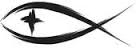 Meetings & EventsWednesday, July 6th																	Elders 7pmTuesday, July 12th																	Stewardship 3pmTuesday, July 12th																	Trustees 7pmPLEASE LEAVE ATTENDANCE SHEETS	Please remember to fill out the attendance sheet you will find in your bulletin and leave it on the pew when you leave today.  Even if you don’t use the attendance sheet, please leave it on the pew and the elders will collect them after the service.  The blank sheets will be reused.VBS VOLUNTEERS AND DONATIONS NEEDED	If you would still like to volunteer to help with VBS from Tuesday, July 19th through Friday, July 22nd, please sign up at the VBS display in the back of the church or talk with Jessica Sherry.  Can’t help that week, but still want to contribute?  We are looking for donations of different snacks and supplies.  If you would like to help in this way, please see the VBS display in the back of the church.  There are a few tags left, so take a tag, purchase the items, and put them in the kitchen by Sunday July 17th.COMMUNITY CONCERT EVENTThe Board of Evangelism has decided to modify Family Fun Day into a Community Concert Event.  It will still happen here at the church on Saturday, July 30th from 1-4pm.  We will have a tent set up in the lower parking lot area where David Paul Britton will hold his concert.  Please bring your own chair to sit on.  We will have hot dogs, popcorn, donuts, and bottled water available.  Our ping pong table, foosball table, air hockey table and other board and table games will be available for everyone to enjoy.  Please park in the main parking area in front of the church.DONUT SEASON BEGINS THIS WEEK	Yes, it’s time again to plan for Trinity donuts.  We are going to be participating in two events THIS WEEK: the Onekama Block Party and Bear Lake Days.  We have sign-up sheets on the ledge by the church doors for Thursday (July 7th) on Main St. in Onekama, Friday (July 8th) in the fellowship hall, and Saturday (July 9th) in Bear Lake.  Whatever help you can provide, even if just for a few hours, will be appreciated.STEWARDSHIP CORNERLuke 10:20b – “But rejoice that your names are written in heaven.”  No one can snatch us out of the nail-marked hands of Jesus.  He has redeemed us and claimed us as His own.  As those whose names are written in heaven, we seek to live heavenly lives here on earth.  This is the foundation of all our good works, including the good work of faithfully supporting the work of the Church.  It’s our joy in having been redeemed by the Lord through the activity of the Church that motivates us to support the Church.NEW PORTALS OF PRAYER	You will find the next quarterly edition of Portals of Prayer (July – September) by the church doors.  Please take the size you desire for your daily devotions.ANNIVERSARIES & BIRTHDAYS FOR JULYCharles Zalud’s Birthday							July 5thJohn & Kathy Schoedel Anniversary			July 8thKathy Cyr’s Birthday								July 29thMEMORIALS FOR MARJORIE RECKOWLila Fink – Building FundDiane Hanson – General FundGeorge & Sue Kahl – Building Fund